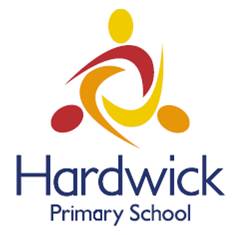 JOB TITLE:LEVEL 2 TEACHING ASSISTANTLEVEL 2 TEACHING ASSISTANTLEVEL 2 TEACHING ASSISTANTLEVEL 2 TEACHING ASSISTANTQualitiesQualitiesEssentialDesirableEvidenceQualifications and ExperienceQualifications and ExperienceQualifications and ExperienceQualifications and ExperienceQualifications and ExperienceEducation and TrainingEducation and TrainingEnglish and Maths GCSE A-C or equivalent English and Maths GCSE A-C or equivalent XATeaching Assistant NVQ Level 3 or equivalent in child careTeaching Assistant NVQ Level 3 or equivalent in child careXAHLTA status or equivalent HLTA status or equivalent XASpecialist skills/training in curriculum or learning e.g. bi-lingual, sign language, ICT, First Aid etc.Specialist skills/training in curriculum or learning e.g. bi-lingual, sign language, ICT, First Aid etc.XALevel 3 Sports Coaching QualificationLevel 3 Sports Coaching QualificationXAExperienceExperiencePrevious Teaching Assistant experience or evidence of voluntary help in the classroom.Previous Teaching Assistant experience or evidence of voluntary help in the classroom.XA/IGood overall ICT competency.Good overall ICT competency.XA/ISpecific SkillsSpecific SkillsSpecific SkillsSpecific SkillsSpecific SkillsCommunicationCommunicationAbility to form and maintain appropriate professional relationships with children, teachers, support staff, parents/carers, governors, external professionals and agencies.Ability to form and maintain appropriate professional relationships with children, teachers, support staff, parents/carers, governors, external professionals and agencies.XA/IExcellent Communication skills both written and spokenExcellent Communication skills both written and spokenXA/IAbility to support bilingual/multilingual pupils/parents if required.Ability to support bilingual/multilingual pupils/parents if required.XA/ISupport for PupilsSupport for PupilsAbility to contribute towards planning and preparation for individuals, group or class. Ability to contribute towards planning and preparation for individuals, group or class. XA/IAbility to deliver approved specified work/activities to adapt and modify according to circumstances under direction and supervision of a qualified teacher.Ability to deliver approved specified work/activities to adapt and modify according to circumstances under direction and supervision of a qualified teacher.XA/IContribute to assessing and developing plans to meet the needs of children with additional needsContribute to assessing and developing plans to meet the needs of children with additional needsXA/ISupport for TeachersSupport for TeachersAbility to work effectively and to be able to use initiative in supporting teachers, TA colleagues, childrenAbility to work effectively and to be able to use initiative in supporting teachers, TA colleagues, childrenXIAbility to report on pupil performance and development oral or writtenAbility to report on pupil performance and development oral or writtenXIAbility to maintain pupil records as required by the teacherAbility to maintain pupil records as required by the teacherXA/ISupport for the curriculumSupport for the curriculumAbility to prepare and use ICT resources effectively to support learning.Ability to prepare and use ICT resources effectively to support learning.XA/IGood overall ICT SkillsGood overall ICT SkillsXA/ICommunicationCommunicationExcellent communication skills both written and spoken.Excellent communication skills both written and spoken.XA/IAbility to liaise with parents, other professionals and outside agencies.Ability to liaise with parents, other professionals and outside agencies.XA/IProfessional DevelopmentProfessional DevelopmentConstantly improve own practice/knowledge through self-evaluation, appraisal and learning with/from others.Constantly improve own practice/knowledge through self-evaluation, appraisal and learning with/from others.XA/IWillingness to participate in all forms of professional development.Willingness to participate in all forms of professional development.XA/IPersonal qualitiesPersonal qualitiesFriendly, professional, smart and flexible.Friendly, professional, smart and flexible.XA/IA commitment to improving the academic standards of all children.A commitment to improving the academic standards of all children.XA/ICommitment to equalities issues and to social inclusion.Commitment to equalities issues and to social inclusion.XA/IAbility to work independently (with appropriate supervision) and as part of a team.Ability to work independently (with appropriate supervision) and as part of a team.XA/IAbility to work effectively with TA’s / Teachers /other adults and children within the school and external agenciesAbility to work effectively with TA’s / Teachers /other adults and children within the school and external agenciesXA/IOtherOtherBeing available for attending whole school events such as sports days, parent evenings and performances as required.Being available for attending whole school events such as sports days, parent evenings and performances as required.XIAbility to encourage participation  in structured and unstructured learning activities, including play (timetabled and during break times)Ability to encourage participation  in structured and unstructured learning activities, including play (timetabled and during break times)XIBeing responsible for the safeguarding, health, safety and welfare of self, staff, visitors and children under your care and supervision.Being responsible for the safeguarding, health, safety and welfare of self, staff, visitors and children under your care and supervision.XA/IGood work recordSatisfactory referencesDBS clearance Good work recordSatisfactory referencesDBS clearance X